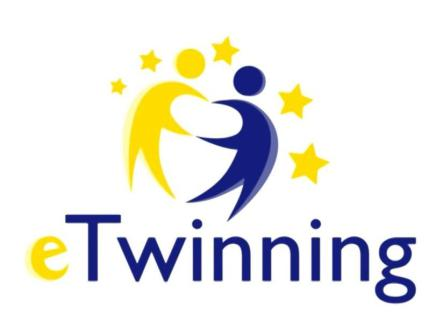 eTWINNING PROJELERİ İÇİN VELİ İZİN BELGESİTURUNÇ SAADET ZEKİ ÜNSAL ORTAOKULU MÜDÜRLÜĞÜNEVelisi bulunduğum / bulunduğumuz yukarıda açık kimliği yazılı okulunuz öğrencisinin, eTwinning (Avrupa Okul Ortaklıkları) projeleri kapsamında yapılan etkinliklerde yer almasına, bu etkinliklerin resim, video vb, şekilde kayıt altına alınıp eğitim öğretime destek sağlamak koşuluyla (güvenirliği sağlanan) sosyal paylaşım ortamlarında yayınlanmasına izin veriyorum.…../…../20….Ad-Soyad:imzaPROJEYE KATILACAK ÖĞRENCİNİNPROJEYE KATILACAK ÖĞRENCİNİNPROJEYE KATILACAK ÖĞRENCİNİNPROJEYE KATILACAK ÖĞRENCİNİNAdı SoyadıBaba adıSınıfıAnne adıNoCinsiyetiK() E()